Аннотация: Цель исследования – представить особенности разработки и реализации специальной индивидуальной программы развития (СИПР) для обучающихся с комплексными интеллектуальными и зрительными нарушениями с учетом этапа школьного обучения. В статье раскрыты специфические особенности организации и содержания психолого-педагогического изучения обучающихся с комплексными интеллектуальными и зрительными нарушениями, представлены этапы разработки и реализации СИПР для детей этой группы, определены показатели эффективности реализации СИПР. Статья знакомит со своеобразием проектирования структуры и содержания СИПР для обучающихся с интеллектуальными (умеренной, тяжелой, глубокой умственной отсталостью) и зрительными нарушениями. Научная новизна исследования: впервые в специальной педагогике и тифлопедагогике представлены механизмы дифференцированного учета специфики компенсаторного развития обучающихся с комплексными интеллектуальными и зрительными нарушениями различной степени выраженности, а также формирования у обучающихся данной группы академического компонента и компонента жизненной компетенции посредством разработки и реализации СИПР. Показано своеобразие негативного влияния сочетания интеллектуальных и зрительных нарушений на компенсаторное развитие и возможности социальной адаптации обучающихся. Разработан индивидуально-дифференцированный подход к организации и проведению психолого-педагогического обследования обучающихся с комплексными интеллектуальными и зрительными нарушениями, а также различным уровнем коммуникативного развития. В области олигофренопедагогики впервые предложены обоснованные рекомендации к разработке и реализации СИПР для обучающихся с умеренной, тяжелой, глубокой умственной отсталостью и слабовидением, в том числе с пониженным зрением с учетом этапа школьного обучения. В результате исследования создан научно-методический алгоритм проектирования индивидуального образовательного маршрута для обучающихся с комплексными интеллектуальными и зрительными нарушениями посредством разработки и реализации СИПР в единстве ее образовательной и коррекционно-компенсаторной составляющей, обеспечивающий формирование на доступном уровне компонента жизненной компетенции.Ключевые слова: специальная индивидуальная программа развития (СИПР), комплексные нарушения, нарушения зрения, умеренная, тяжелая и глубокая умственная отсталость, разработка и реализация специальной индивидуальной программы развития.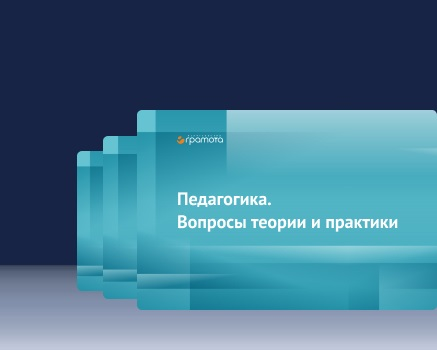 Болдинова О. Г., Иванова Е. А.Особенности разработки и реализации специальной индивидуальной программы развития для обучающихся с комплексными интеллектуальными и зрительными нарушениями / Болдинова О. Г. // Педагогика. Вопросы теории и практики. - 2024. - Т. 9. - №1.